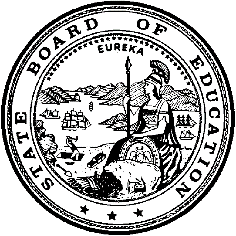 California Department of EducationExecutive OfficeSBE-003 (REV. 11/2017)eb-sasd-jan22item01California State Board of Education
January 2022 Agenda
Item #05SubjectState Educational Agency Approval of the 2021–22 Local Educational Agency Comprehensive Support and Improvement Plans Authorized Under the Every Student Succeeds Act Section 1111(d).Type of ActionAction, InformationSummary of the Issue(s)Section 1111(d)(1)(B) of the Elementary and Secondary Education Act (ESEA) as amended by the Every Student Succeeds Act (ESSA) requires local educational agencies (LEAs), in partnership with educational partners, to develop and implement a comprehensive support and improvement (CSI) plan to improve student outcomes for each school identified for CSI. ESSA Section 1111(d)(1)(B)(v) requires these plans to be approved by the school, the LEA, and the state educational agency (SEA). For the purposes of ESSA, the California State Board of Education (SBE) serves as the SEA.In March 2020, California received approval of its COVID-19 Assessment and Accountability Waiver. This approval waived the school identification requirements of the ESEA, as reauthorized by the ESSA in sections 1111(c)(4) and 1111(d)(2)(C)-(D) and temporarily suspended the state’s federal requirement to identify CSI and other school support categories under the ESSA during the 2020–21 school year (SY). Consistent with the waiver, California did not identify new schools for CSI, nor were schools allowed to exit CSI status. Therefore, LEAs with schools identified for CSI on the 2019 California School Dashboard (Dashboard), were required to continue working with their educational partners to develop and implement CSI plans in the 2021–22 SY.Summaries of LEA CSI plans are captured through LEA responses to the CSI prompts in the Local Control and Accountability Plan (LCAP). Coupled with approval from county offices of education (COEs) or the California Department of Education (CDE), as applicable, these summaries serve as the mechanism for SBE approval and ensure the SEA meets its federal requirement to approve CSI plans pursuant to ESSA, Section 1111(d)(1)(B)(v).The list of LEAs with approved 2021–22 CSI Prompts is included in Attachment 01.Background In California, CSI plans are approved through the LCAP and school plan for student achievement (SPSA) processes. Beginning at the school level, the LEA works collaboratively with the school site council at each identified school in developing the SPSA; the SPSA includes the CSI planning requirements, and is approved by the governing board of the LEA. At the LEA level, the LEA reports its efforts to support its identified schools in developing, monitoring, and evaluating the implementation and effectiveness of the CSI plan within its LCAP Plan Summary. Addressing CSI planning requirements as described above ensures that the LEA remains the locus of responsibility for supporting school improvement; that there is no separate, compliance-oriented school improvement plan; and that school improvement strategies align with the overall goals and actions/services for the LEA.LEAs with schools identified for CSI are required to complete three prompts in their LCAPs. These prompts serve as the LEAs’ CSI Plan summaries for all of their CSI schools. The prompts are:Identify the schools within the LEA that have been identified for CSI.Describe how the LEA supported the identified schools in developing CSI plans that included a school-level needs assessment, evidence-based interventions, and the identification of any resource inequities to be addressed through the implementation of the CSI plan.Describe how the LEA will monitor and evaluate the implementation and effectiveness of the CSI plan to support student and school improvement.For school districts, the LCAP, including the required CSI prompts, are subsequently approved by its local COE. COEs with schools identified for CSI follow the same school planning process as school districts and submit their LCAPs, including the CSI prompts, to the CDE for approval. Charter schools identified for CSI complete the CSI prompts within its LCAP and submit those prompts to the COE of the county in which the charter school resides for approval. RecommendationThe CDE recommends that the SBE take action to approve the CSI plans for the 2021–22 SY for the LEAs listed in Attachment 01.Brief History of Key IssuesESSA was signed into law by President Barack Obama on December 10, 2015, and went into effect beginning with the 2017–18 SY. The ESSA reauthorizes the ESEA, the nation’s federal education law, and replaces the No Child Left Behind Act (NCLB).On July 12, 2018, Secretary of Education, Betsy DeVos, approved California’s ESSA State Plan which includes the process for identifying CSI schools, developing and approving CSI plans, and monitoring and evaluating the effectiveness of those plans.In January 2019, the SBE adopted a revised LCAP template that included the CSI prompts to meet the ESSA CSI school planning and approval requirements consistent with California’s ESSA State Plan. In January 2019, California identified its first cohort of schools eligible for CSI with the 2018 Dashboard. In January 2020, California identified its second cohort of schools eligible for CSI with the 2019 Dashboard. Due to COVID-19, on April 6, 2021, the United States Department of Education approved California’s waiver for Accountability, School Identification, and Reporting Requirements for the 2020-21 SY.  Schools identified for CSI in the 2019–20 SY maintain that identification status in the 2021–22 SY and implement their improvement plans and receive appropriate supports and interventions.Summary of Previous State Board of Education Discussion and ActionAt its January 2021 meeting, the SBE took action to approve the 2020–21 LEA CSI plans for schools that were identified with the 2019 Dashboard https://www.cde.ca.gov/be/ag/ag/yr21/documents/jan21item05.docx.At its January 2020 meeting, the SBE took action to approve the 2019–20 LEA CSI plans for schools that were identified with the 2018 Dashboard (https://www.cde.ca.gov/be/ag/ag/yr20/documents/jan20item08.docx).At its January 2019 meeting, the SBE adopted the proposed Revised LCAP Plan Summary to include CSI prompts to meet the ESSA CSI school planning and approval requirements consistent with California’s ESSA State Plan (https://www.cde.ca.gov/be/ag/ag/yr19/documents/jan19item03.docx).The April 2017 Information Memorandum to the SBE (http://www.cde.ca.gov/be/pn/im/documents/memo-exec-essa-apr17item02.doc) presented three options for identifying the lowest-performing five percent of Title I schools. All three options use the color-coded performance levels for state indicators in the identification process.In July 2017, the SBE approved the “All Applicable Indicators” method and the Baseline Methodology for identifying the lowest-performing five percent of Title I schools as required by ESSA (https://www.cde.ca.gov/be/ag/ag/yr17/documents/jul17item03.doc).In July 2016, the SBE directed the CDE to continue with the development of a revised template for the LCAP and the Annual Update based on the assumptions that the revised LCAP and Annual Update Template would include a Plan Summary section for completion by all LEAs and would be effective for a period of three years inclusive, and be updated annually, as required (consistent with California Education Code [EC] sections 52060(b) and 52066(b), and EC sections 52061 and 52067) (https://www.cde.ca.gov/be/ag/ag/yr16/documents/jul16item03.doc).Fiscal Analysis (as appropriate)None.Attachment(s)Attachment 1: Local Educational Agencies with Approved Comprehensive Support and Improvement Plan Summaries  (18 Pages)Attachment 1: Local Educational Agencies with Approved Comprehensive Support and Improvement Plan SummariesCountyDistrictCharter School Name, if applicableCSI Approval DateAlamedaAlameda County Office of EducationN/A9/24/2021AlamedaAlameda County Office of EducationOakland Unity Middle7/14/2021AlamedaAlameda UnifiedN/A6/22/2021AlamedaAlameda UnifiedAlternatives in Action6/16/2021AlamedaDublin UnifiedN/A6/22/2021AlamedaFremont UnifiedN/A6/24/2021AlamedaHayward UnifiedN/A6/23/2021AlamedaNew Haven UnifiedN/A9/14/2021AlamedaNewark UnifiedN/A6/29/2021AlamedaOakland UnifiedN/A6/30/2021AlamedaOakland UnifiedBay Area Technology5/3/2021AlamedaOakland UnifiedCivicorps Corpsmember AcademyLEA closed 6/30/2021AlamedaOakland UnifiedKIPP Bridge Academy6/2/2021AlamedaOakland UnifiedLighthouse Community Charter High6/9/2021AlamedaOakland UnifiedRoses in ConcreteLEA closed 6/30/2020AlamedaOakland UnifiedVincent AcademyLEA closed 6/30/2021AlamedaSan Lorenzo UnifiedN/A8/3/2021AmadorAmador County UnifiedN/A9/24/2021ButteButte County Office of EducationCome Back Butte Charter6/28/2021ButteChico UnifiedN/A9/8/2021ButteGolden Feather Union ElementaryN/A9/8/2021ButtePalermo Union ElementaryN/A9/8/2021ButteParadise UnifiedN/A9/8/2021CalaverasBret Harte Union HighN/A6/21/2021CalaverasCalaveras UnifiedN/A6/29/2021ColusaWilliams UnifiedN/A9/15/2021Contra CostaAntioch UnifiedN/A6/23/2021Contra CostaAntioch UnifiedRocketship Delta Prep6/10/2021Contra CostaContra Costa County Office of EducationGolden Gate Community6/16/2021Contra CostaLiberty Union HighN/A6/16/2021Contra CostaMartinez UnifiedN/A6/28/2021Contra CostaMt. Diablo UnifiedN/A6/23/2021Contra CostaPittsburg UnifiedN/A6/23/2021Contra CostaSan Ramon Valley UnifiedN/A6/15/2021Contra CostaWest Contra Costa UnifiedN/A6/23/2021Contra CostaWest Contra Costa UnifiedSummit Public School: Tamalpais6/17/2021Del NorteDel Norte County Office of EducationN/A9/24/2021Del NorteDel Norte County Office of EducationCastle RockCSI prompts not approvableDel NorteDel Norte County UnifiedN/A9/24/2021El DoradoEl Dorado County Office of EducationRite of Passage9/24/2021El DoradoEl Dorado Union HighN/A10/27/2021El DoradoLake Tahoe UnifiedN/A10/27/2021FresnoCentral UnifiedN/A7/12/2021FresnoClovis UnifiedN/A7/12/2021FresnoFresno County Office of EducationN/A9/24/2021FresnoFresno County Office of EducationViolet Heintz Education Academy9/24/2021FresnoFresno UnifiedN/A7/13/2021FresnoFresno UnifiedCarter G. Woodson Public Charter7/13/2021FresnoFresno UnifiedSchool of Unlimited Learning7/13/2021FresnoGolden Plains UnifiedN/A7/12/2021FresnoKerman UnifiedN/A7/12/2021FresnoKings Canyon Joint UnifiedN/A7/13/2021FresnoKingsburg Joint Union HighN/A7/13/2021FresnoPacific Union ElementaryN/A7/13/2021FresnoParlier UnifiedN/A9/13/2021FresnoSanger UnifiedN/A7/12/2021FresnoWashington UnifiedN/A7/13/2021FresnoWashington UnifiedW.E.B. DuBois Public Charter7/13/2021FresnoWest Park ElementaryN/A9/13/2021FresnoWest Park ElementaryWest Park Charter Academy9/13/2021GlennGlenn County Office of EducationSuccess One!8/16/2021GlennGlenn County Office of EducationWalden Academy8/16/2021GlennGlenn County Office of EducationWilliam Finch8/16/2021GlennStony Creek Joint UnifiedN/A8/16/2021HumboldtBridgeville ElementaryN/A10/22/2021HumboldtEureka City SchoolsN/A9/15/2021HumboldtFortuna Union HighN/A9/2/2021HumboldtKlamath-Trinity Joint UnifiedN/A9/15/2021HumboldtLoleta Union ElementaryN/A10/22/2021HumboldtPeninsula UnionN/A9/10/2021HumboldtSouthern Humboldt Joint UnifiedN/A9/8/2021ImperialBrawley Union HighN/A9/15/2021ImperialCalexico UnifiedN/A10/8/2021ImperialImperial County Office of EducationN/A9/24/2021ImperialImperial County Office of EducationImperial Pathways Charter6/28/2021ImperialSan Pasqual Valley UnifiedN/A9/15/2021InyoInyo County Office of EducationCollege Bridge Academy6/17/2021InyoInyo County Office of EducationThe Education Corps6/17/2021InyoInyo County Office of EducationYouthBuild Charter School of California6/3/20213KernBakersfield CityN/A9/10/2021KernCaliente Union ElementaryN/A9/10/2021KernDelano Joint Union HighN/A9/10/2021KernGreenfield UnionN/A9/14/2021KernKern County Office of EducationN/A9/24/2021KernKern HighN/A9/15/2021KernKern HighKern Workforce 2000 Academy6/22/2021KernMaricopa UnifiedN/A9/14/2021KernMaricopa UnifiedInsight School of California8/2/2021KernMuroc Joint UnifiedN/A9/14/2021KernSemitropic ElementaryN/A9/13/2021KernSierra Sands UnifiedN/A9/13/2021KernStandard ElementaryN/A9/14/2021KernTaft Union HighN/A9/14/2021KernTehachapi UnifiedN/A9/13/2021KingsArmona Union ElementaryCalifornia Virtual Academy at Kings11/15/2021KingsHanford ElementaryN/A9/10/2021KingsHanford Joint Union HighN/A9/10/2021KingsLemoore Union HighN/A9/10/2021KingsReef-Sunset UnifiedN/A9/10/2021LakeKonocti UnifiedN/A9/15/2021LakeLakeport UnifiedN/A9/15/2021LakeUpper Lake UnifiedN/A9/18/2021LassenFort Sage UnifiedN/A11/8/2021LassenShaffer Union ElementaryN/A9/1/2021LassenSusanville ElementaryN/A8/12/2021Los AngelesABC UnifiedN/A9/14/2021Los AngelesActon-Agua Dulce UnifiedCalifornia Pacific Charter- Los Angeles (name changed from Community Collaborative Charter)12/16/2021Los AngelesActon-Agua Dulce UnifiedCompass Charter Schools of Los Angeles11/8/2021Los AngelesActon-Agua Dulce UnifiedOptions for Youth-Acton11/8/2021Los AngelesActon-Agua Dulce UnifiedPathways Academy Charter Adult EducationNo LCAP; adult schoolLos AngelesActon-Agua Dulce UnifiedSIATech Academy South12/8/2021Los AngelesAntelope Valley Union HighN/A9/10/2021Los AngelesAzusa UnifiedN/A9/2/2021Los AngelesBaldwin Park UnifiedOpportunities for Learning - Baldwin Park11/8/2021Los AngelesBonita UnifiedN/A9/2/2021Los AngelesBurbank UnifiedN/A9/9/2021Los AngelesCentinela Valley Union HighN/A9/15/2021Los AngelesCentinela Valley Union HighFamily First CharterCSI prompts not approvableLos AngelesCentinela Valley Union HighNew Opportunities CharterCSI prompts not approvableLos AngelesCharter Oak UnifiedN/A9/15/2021Los AngelesCompton UnifiedN/A9/14/2021Los AngelesDuarte UnifiedOpportunities for Learning - Duarte11/8/2021Los AngelesEl Monte Union HighN/A9/15/2021Los AngelesGlendale UnifiedN/A9/8/2021Los AngelesHacienda la Puente UnifiedN/A9/3/2021Los AngelesInglewood UnifiedN/A9/15/2021Los AngelesKeppel Union ElementaryN/A9/15/2021Los AngelesLancaster ElementaryN/A9/8/2021Los AngelesLennoxCentury Academy for ExcellenceLEA closed 6/12/2020Los AngelesLong Beach UnifiedN/A9/15/2021Los AngelesLos Angeles County Office of EducationN/A9/24/2021Los AngelesLos Angeles County Office of EducationLA's Promise Charter Middle #1CSI prompts not approvableLos AngelesLos Angeles UnifiedN/A9/15/2021Los AngelesLos Angeles UnifiedAcademia ModernaCSI prompts not approvableLos AngelesLos Angeles UnifiedAlain Leroy Locke College Preparatory AcademyCSI prompts not approvableLos AngelesLos Angeles UnifiedCalifornia Collegiate CharterLEA closed 6/30/2021Los AngelesLos Angeles UnifiedEdnovate - Brio College Prep12/10/2021Los AngelesLos Angeles UnifiedIngenium Charter Middle12/16/20221Los AngelesLos Angeles UnifiedKIPP Ignite Academy12/10/2021Los AngelesLos Angeles UnifiedPara Los Niños Middle11/17/2021Los AngelesLos Angeles UnifiedPREPA TEC - Los AngelesCSI prompts not approvableLos AngelesLos Angeles UnifiedValley Charter Middle12/9/2021Los AngelesLynwood UnifiedN/A10/8/2021Los AngelesMonrovia UnifiedN/A9/10/2021Los AngelesMontebello UnifiedN/A9/15/2021Los AngelesNorwalk-La Mirada UnifiedN/A9/15/2021Los AngelesPalmdale ElementaryN/A9/15/2021Los AngelesParamount UnifiedN/A9/14/2021Los AngelesPasadena UnifiedN/A9/15/2021Los AngelesPasadena UnifiedLearning Works12/8/2021Los AngelesPomona UnifiedN/A9/14/2021Los AngelesPomona UnifiedSchool of Extended Educational Options11/12/2021Los AngelesRowland UnifiedN/A9/14/2021Los AngelesRowland UnifiediQ Academy California-Los Angeles12/10/2021Los AngelesSan Gabriel UnifiedOptions for Youth San Gabriel11/14/2021Los AngelesWest Covina UnifiedCalifornia Virtual Academy @ Los Angeles12/10/2021Los AngelesWhittier Union HighN/A9/13/2021Los AngelesWilliam S. Hart Union HighOpportunities for Learning - Santa Clarita11/14/2021MaderaGolden Valley UnifiedN/A9/14/2021MaderaMadera County Superintendent of SchoolsN/A9/24/2021MaderaMadera UnifiedN/A9/14/2021MaderaYosemite UnifiedN/A9/14/2021MarinSan Rafael City HighN/A9/15/2021MarinShoreline UnifiedN/A9/15/2021MariposaMariposa County Office of EducationN/A9/24/2021MendocinoFort Bragg UnifiedN/A10/6/2021MendocinoLaytonville UnifiedN/APer COE:Data error- Confirmed not in CSIMendocinoManchester Union ElementaryN/A10/6/2021MendocinoRound Valley UnifiedN/A10/6/2021MendocinoWillits UnifiedN/A9/17/2021MercedAtwater ElementaryN/A9/15/2021MercedDos Palos Oro Loma Joint UnifiedN/A9/15/2021MercedLe Grand Union HighN/A9/15/2021MercedLos Banos UnifiedN/A9/15/2021MercedMerced City ElementaryN/A9/15/2021MercedMerced County Office of EducationN/A9/24/2021MercedMerced Union HighN/A9/15/2021MonoMono County Office of EducationUrban Corps of San Diego County Charter7/15/2021MontereyGreenfield Union ElementaryN/A8/13/2021MontereyKing City UnionN/A8/13/2021MontereyMonterey County Office of EducationN/A9/24/2021MontereyMonterey Peninsula UnifiedLearning for Life Charter8/13/2021MontereyNorth Monterey County UnifiedN/A8/13/2021MontereySalinas Union HighN/A8/13/2021MontereySoledad UnifiedN/A8/31/2021MontereySouth Monterey County Joint Union HighPinnacle Academy Charter - Independent StudyLEA closed 6/30/2021NapaNapa Valley UnifiedN/A9/15/2021NevadaNevada County Office of EducationEPIC de Cesar Chavez9/13/2021NevadaNevada County Office of EducationJohn Muir Charter9/13/2021NevadaNevada Joint Union HighN/A9/15/2021OrangeAnaheim Union HighN/A8/20/2021OrangeCapistrano UnifiedCalifornia Connections Academy Southern California8/20/2021OrangeCapistrano UnifiedOpportunities for Learning - Capistrano8/20/2021OrangeFullerton Joint Union HighN/A9/15/2021OrangeGarden Grove UnifiedN/A8/20/2021OrangeHuntington Beach Union HighN/A8/20/2021OrangeOcean ViewN/A9/15/2021OrangeOrange County Department of EducationN/A9/24/2021OrangeOrange County Department of EducationCollege and Career Preparatory Academy8/20/2021OrangeOrange County Department of EducationEPIC Charter (Excellence Performance Innovation Citizenship)8/20/2021OrangePlacentia-Yorba Linda UnifiedN/A8/20/2021OrangeSaddleback Valley UnifiedN/A8/20/2021OrangeSanta Ana UnifiedN/A8/20/2021OrangeTustin UnifiedN/A9/15/2021PlacerForesthill Union ElementaryN/A9/28/2021PlacerRocklin UnifiedN/A6/17/2021PlacerRoseville Joint Union HighN/A8/27/2021PlacerTahoe-Truckee UnifiedN/A8/2/2021PlacerWestern Placer UnifiedN/A7/1/2021RiversideAlvord UnifiedN/A8/25/2021RiversideBanning UnifiedN/A8/25/2021RiversideCoachella Valley UnifiedN/A8/25/2021RiversideCorona-Norco UnifiedN/A8/25/2021RiversideDesert Sands UnifiedN/A8/25/2021RiversideHemet UnifiedN/A8/25/2021RiversideJurupa UnifiedN/A8/25/2021RiversideMoreno Valley UnifiedN/A8/25/2021RiversidePalm Springs UnifiedN/A8/25/2021RiversidePalo Verde UnifiedN/A8/25/2021RiversideRiverside County Office of EducationN/A9/24/2021RiversideRiverside County Office of EducationGateway College and Career Academy8/19/2021RiversideRiverside UnifiedN/A8/25/2021RiversideSan Jacinto UnifiedN/A8/25/2021RiversideTemecula Valley UnifiedN/A8/25/2021RiversideVal Verde UnifiedN/A8/25/2021SacramentoCenter Joint UnifiedN/A10/8/2021SacramentoElk Grove UnifiedN/A10/8/2021SacramentoFolsom-Cordova UnifiedN/A10/8/2021SacramentoSacramento City UnifiedN/A10/8/2021SacramentoSacramento County Office of EducationN/A9/24/2021SacramentoSan Juan UnifiedN/A10/8/2021SacramentoSan Juan UnifiedAspire Alexander Twilight College Preparatory Academy6/17/2021SacramentoSan Juan UnifiedOptions for Youth San Juan6/18/2021SacramentoTwin Rivers UnifiedN/A10/8/201SacramentoTwin Rivers UnifiedCommunity Collaborative Charter School6/25/2021SacramentoTwin Rivers UnifiedHighlands Community Charter School6/10/2021San BenitoHollisterN/A10/8/2021San BenitoSan Benito County Office of EducationN/A9/24/2021San BernardinoAdelanto ElementaryN/A9/29/2021San BernardinoAdelanto ElementaryTaylion High Desert Academy/Adelanto9/29/2021San BernardinoApple Valley UnifiedN/A9/10/2021San BernardinoBarstow UnifiedN/A10/1/2021San BernardinoBear Valley UnifiedN/A9/3/2021San BernardinoChaffey Joint Union HighN/A9/20/2021San BernardinoChino Valley UnifiedN/A9/3/2021San BernardinoColton Joint UnifiedN/A9/3/2021San BernardinoHelendale ElementaryIndependence Charter Academy10/8/2021San BernardinoHesperia UnifiedN/A9/14/2021San BernardinoHesperia UnifiedSummit Leadership Academy-High Desert9/14/2021San BernardinoLucerne Valley UnifiedN/A9/14/2021San BernardinoMorongo UnifiedN/A9/15/2021San BernardinoNeedles UnifiedN/A9/22/2021San BernardinoOntario-MontclairN/A8/25/2021San BernardinoRedlands UnifiedN/A9/20/2021San BernardinoRialto UnifiedN/A9/15/2021San BernardinoRim of the World UnifiedN/A10/4/2021San BernardinoSan Bernardino City UnifiedN/A9/13/2021San BernardinoSan Bernardino City UnifiedNew Vision Middle9/13/2021San BernardinoSan Bernardino City UnifiedOptions for Youth-San Bernardino9/13/2021San BernardinoSan Bernardino City UnifiedProvisional Accelerated Learning Academy9/13/2021San BernardinoSan Bernardino County Office of EducationN/A9/24/2021San BernardinoSilver Valley UnifiedN/A9/15/2021San BernardinoSnowline Joint UnifiedN/A9/17/2021San BernardinoUpland UnifiedN/A9/10/2021San BernardinoVictor ElementaryN/A9/13/2021San BernardinoVictor Valley Union HighN/A9/3/2021San DiegoBorrego Springs UnifiedN/A9/13/2021San DiegoEscondido Union HighN/A9/15/2021San DiegoFallbrook Union HighN/A9/14/2021San DiegoGrossmont Union HighN/A9/13/2021San DiegoJulian Union HighN/A9/13/2021San DiegoLa Mesa-Spring ValleyN/A9/10/2021San DiegoMountain Empire UnifiedN/A9/15/2021San DiegoMountain Empire UnifiedCompass Charter Schools of San Diego7/7/2021San DiegoMountain Empire UnifiedTomorrow's Leadership Collaborative (TLC) Charter (name changed from County Collaborative Charter)7/7/2021San DiegoOceanside UnifiedN/A9/15/2021San DiegoOceanside UnifiedPacific View Charter7/26/2021San DiegoPoway UnifiedN/A9/15/2021San DiegoSan Diego County Office of EducationN/A9/24/2021San DiegoSan Diego UnifiedN/A9/15/2021San DiegoSan Diego UnifiedAudeo Charter7/8/2021San DiegoSan Diego UnifiedCharter School of San Diego7/8/2021San DiegoSan Diego UnifiedIngenuity Charter7/8/2021San DiegoSan Diego UnifiedKing-Chavez Academy of Excellence5/19/2021San DiegoSan Dieguito Union HighN/A9/3/2021San DiegoSan Marcos UnifiedN/A9/15/2021San DiegoSan Ysidro ElementaryN/A9/10/2021San DiegoSBE - Audeo Charter IIAudeo Charter II7/8/2021San DiegoSBE - Grossmont SecondaryGrossmont Secondary7/8/2021San DiegoSpencer Valley ElementaryCalifornia Virtual Academy @ San Diego7/28/2021San DiegoSweetwater Union HighN/A9/14/2021San DiegoSweetwater Union HighMAAC Community Charter7/7/2021San DiegoValley Center-Pauma UnifiedN/A9/13/2021San DiegoVista UnifiedN/A9/14/2021San DiegoVista UnifiedSIATech6/8/2021San DiegoWarner UnifiedCalifornia Pacific Charter - San Diego7/26/2021San FranciscoSan Francisco UnifiedN/A9/24/2021San FranciscoSan Francisco UnifiedThomas Edison Charter Academy6/29/2021San FranciscoSBE - OnePurposeOnePurposeLEA closed 6/30/2020San JoaquinLincoln UnifiedN/A9/15/2021San JoaquinLinden UnifiedN/A9/15/2021San JoaquinLodi UnifiedN/A9/15/2021San JoaquinManteca UnifiedN/A9/15/2021San JoaquinNew Jerusalem ElementaryCalifornia Virtual Academy @ San Joaquin10/5/2021San JoaquinRipon UnifiedCalifornia Connections Academy @ Ripon10/5/2021San JoaquinSan Joaquin County Office of EducationN/A9/24/2021San JoaquinSan Joaquin County Office of Educationone.Charter9/15/2021San JoaquinSan Joaquin County Office of EducationSan Joaquin Building Futures AcademyLEA closed 6/30/2020San JoaquinStockton UnifiedN/A9/15/2021San JoaquinStockton UnifiedDr. Lewis Dolphin Stallworth Sr. Charter10/7/2021San JoaquinStockton UnifiedTeam Charter Academy11/16/2021San Luis ObispoAtascadero UnifiedN/A6/25/2021San Luis ObispoLucia Mar UnifiedN/A6/25/2021San Luis ObispoSan Luis Obispo County Office of EducationN/A9/24/2021San MateoJefferson ElementaryCalifornia Virtual Academy San Mateo6/10/2021San MateoJefferson Union HighN/A9/24/2021San MateoRavenswood City ElementaryN/A9/24/2021San MateoRavenswood City ElementaryKIPP Valiant Community Prep6/2/2021San MateoSan Mateo County Office of EducationN/A9/24/2021San MateoSan Mateo County Office of EducationOxford Day Academy7/7/2021San MateoSan Mateo Union HighN/A9/24/2021San MateoSan Mateo-Foster CityN/A9/24/2021San MateoSequoia Union HighN/A9/24/2021Santa BarbaraLompoc UnifiedN/A9/15/2021Santa BarbaraSanta Barbara UnifiedN/A9/15/2021Santa BarbaraVista del Mar UnionN/A9/14/2021Santa ClaraAlum Rock Union ElementaryN/A9/15/2021Santa ClaraEast Side Union HighN/A9/15/2021Santa ClaraEast Side Union HighACE Charter High9/15/2021Santa ClaraEast Side Union HighSan Jose Conservation Corps Charter9/15/2021Santa ClaraGilroy UnifiedN/A9/15/2021Santa ClaraMilpitas UnifiedN/A9/15/2021Santa ClaraMorgan Hill UnifiedN/A9/15/2021Santa ClaraMountain View-Los Altos Union HighN/A9/15/2021Santa ClaraSan Jose UnifiedN/A9/15/2021Santa ClaraSanta Clara County Office of EducationN/A9/24/2021Santa ClaraSanta Clara County Office of EducationOpportunity Youth Academy9/15/2021Santa ClaraSanta Clara UnifiedN/A9/15/2021Santa CruzPajaro Valley UnifiedN/A9/13/2021Santa CruzSanta Cruz City HighN/A9/13/2021Santa CruzSanta Cruz County Office of EducationSanta Cruz County Career Advancement Charter9/13/2021ShastaAnderson Union HighN/A9/1/2021ShastaEnterprise ElementaryPACE Academy Charter9/15/2021ShastaFall River Joint UnifiedN/A9/15/2021ShastaGateway UnifiedN/A9/15/2021ShastaRedding ElementaryN/A9/14/2021ShastaShasta County Office of EducationN/A9/24/2021ShastaShasta Union HighN/A9/2/2021SiskiyouDunsmuir Joint Union HighN/A8/9/2021SiskiyouHappy Camp Union ElementaryN/A8/12/2021SiskiyouSiskiyou County Office of EducationN/A9/24/2021SolanoDixon UnifiedN/A8/31/2021SolanoFairfield-Suisun UnifiedN/A8/31/2021SolanoVacaville UnifiedN/ASchool closed 6/20/2020SolanoVallejo City UnifiedN/A8/31/2021SonomaLiberty ElementaryCalifornia Virtual Academy @ Sonoma9/13/2021SonomaMontgomery ElementaryN/A8/20/2021SonomaPetaluma City SchoolsN/A9/9/2021SonomaPetaluma City SchoolsGateway to College AcademyLEA closed 6/30/2020SonomaSanta Rosa City SchoolsN/A9/14/2021SonomaSonoma Valley UnifiedN/A9/3/2021SonomaWest Sonoma County Union HighN/A8/17/2021StanislausCeres UnifiedN/A8/23/2021StanislausModesto City ElementaryN/A7/16/2021StanislausModesto City ElementaryAspire University Charter7/16/2021StanislausModesto City HighN/A7/16/2021StanislausModesto City HighAspire Vanguard College Preparatory Academy7/16/2021StanislausOakdale Joint UnifiedN/A7/15/2021StanislausPatterson Joint UnifiedN/A8/4/2021StanislausStanislaus County Office of EducationN/A9/24/2021StanislausStanislaus County Office of EducationStanislaus Alternative Charter9/24/2021StanislausStanislaus Union ElementaryN/A8/12/2021StanislausTurlock UnifiedN/A7/8/2021StanislausTurlock UnifiedeCademy Charter at Crane7/8/2021StanislausWaterford UnifiedN/A7/8/2021SutterMeridian ElementaryCalifornia Virtual Academy at Sutter9/28/2021SutterSutter County Office of EducationN/A9/24/2021SutterYuba City UnifiedN/A8/26/2021TehamaLos Molinos UnifiedN/A9/15/2021TrinityTrinity County Office of EducationCalifornia Heritage Youthbuild Academy II6/15/2021TulareAlpaugh UnifiedCalifornia Connections Academy@Central8/18/2021TulareCutler-Orosi Joint UnifiedN/A9/10/2021TulareDinuba UnifiedN/A9/10/2021TulareDucor Union ElementaryN/A9/3/2021TulareExeter UnifiedN/A9/14/2021TulareFarmersville UnifiedN/A9/3/2021TulareMonson-Sultana Joint Union ElementaryN/A9/10/2021TularePorterville UnifiedN/A8/20/2021TularePorterville UnifiedButterfield Charter8/18/2021TulareTulare CityN/A9/10/2021TulareTulare County Office of EducationN/A9/24/2021TulareVisalia UnifiedN/A9/10/2021VenturaFillmore UnifiedN/A9/15/2021VenturaHueneme ElementaryN/A9/15/2021VenturaMoorpark UnifiedIvyTech Charter9/15/2021VenturaOxnard Union HighN/A9/15/2021VenturaSanta Paula UnifiedN/A9/15/2021VenturaSimi Valley UnifiedN/A9/15/2021VenturaVentura County Office of EducationVista Real Charter High9/15/2021VenturaVentura UnifiedN/A9/15/2021YoloWoodland Joint UnifiedN/A9/15/2021YoloYolo County Office of EducationN/A9/24/2021YoloYolo County Office of EducationEmpowering Possibilities International Charter9/15/2021YubaMarysville Joint UnifiedN/A8/20/2021YubaYuba County Office of EducationYuba County Career Preparatory Charter8/20/2021